Совместное мероприятие для детей старшей группы и их родителей. Интеллектуальная викторинаЦель: повышение положительных эмоций от совместного с родителями мероприятия.Задачи:-развивать коммуникативные способности;-отрабатывать умение отвечать на поставленные вопросы опираясь на имеющиеся знания;-воспитывать доброту; дружеские взаимоотношения; толерантность.Ход мероприятия:В: Дорогие ребята и уважаемые родители! Сегодня мы с вами собрались на веселую и познавательную интеллектуальную викторину.И чтобы ее провести, нам нужно разделиться на две команды. В каждой участвуют дети и их родители. Но у нас условие: родители могут отвечать только в том случае, если дети не знают ответа на вопрос.  				(делятся на команды)-Итак, поприветствуем команды………Как интересно много знать,Всем вокруг свои уменья показать,К вопросам викторины вы готовы?Вперед друзья, к победам новым!-Вопросы будут задаваться каждой команде по очереди. После правильного выполнения каждого задания команда получает фишку.1 конкурс:2 конкурс: математический (отдельно для каждой команды по 1 заданию)1 задание: «Какая цифра потерялась» (показать лист с цифрами и 1 пропущенной)2 задание: «Назови соседей цифры» (любую цифру)3 задание: «Назови число на один больше» (любую цифру)Математическая задачки:1 команде: Семь малюсеньких котят, Что дают им, то едятА один сметаны просит, Сколько же котяток? (восемь)2 команде: Шесть веселых поросят У корытца в ряд стоят,Тут один улегся спать. Сколько их осталось! (пять)3 конкурс: Задачки на смекалку. 1 команде: Стоит елка на елке две ветки. На каждой ветке растет по одному яблоку.Сколько всего яблок?2 команде: Если пингвин полетит с северного полиса на юг, то в каком направлении ему двигаться?4 конкурс познавательный:О какой части суток идет речь в следующих вопросах:1 команде: Когда мы просыпаемся? Когда мы ужинаем?2 команде: Когда мы гуляем, играем?  Когда мы спим?А сейчас давайте отдохнем. Физкультминутка «Очень дружно мы живем»Очень дружно мы живем (показывают по очереди большие пальцы)Мы по улице идем (маршируют на месте)Если очень мы спешим - вместе дружно побежим (бег на месте)Мы оглянемся, посмотрим, все ли рядышком бегут (повороты в стороны)Если рядом нет кого-то, то поищем там и тут. (наклоны)Никого не потеряли, все ребята на местах. (вдох-выдох)Значит можно продолжать нам заданья выполнять (садятся).5 конкурс: Развитие речи:6 Конкурс Доскажи пословицу1 команда: Без труда ….2 команда: Кто не работает, ….7 конкурс: Назови лишний слово1 Команда: Сосна, дуб, береза, тюльпан, тополь.Синица, сорока, стрекоза, ворона, воробей2 Команда: Коза, медведь, корова, свинья, лошадьАпельсин, яблоко, огурец, груша, банан.8 конкурс: Обучение грамоте «Сколько слогов в слове»1 Команда: МУХА, СТУЛ, КОРОВА, ПОМИДОР.2 Команда: АИСТ, КУКЛА, МАШИНА, МУРАВЕЙ, 9 конкурс Времена года1 Команда: Назвать времена года и зимние месяцы.2 Команда: Назвать дни недели и весенние месяцы.10 конкурс: Задание для родителейКонкурс пародистов: Прочесть слова героев сказок, дети отгадывают. (раздать листочки со словами)1 Команда: Баба Яга: фу, фу, фу! Русским духом пахнет! Зачем пришел молодец? Дело пытаешь или от дела лытаешь?Лиса: Как выскочу, как выпрыгну, пойдут клочки по закоулочкам!Мойдодыр: Если топну я ногою, Позову моих солдат,В эту комнату толпою Умывальники влетят,И залают, и завоют, И ногами застучат,И тебе головомойку, Неумытому, дадут -Прямо в Мойку, Прямо в Мойку С головою окунут!Кот Матроскин: Корову заведем, молоко продавать будем.2 Команда: Волк: -моя любимая бабушка, это я, твоя внученька. Пусти меня поскорее в дом! Я принесла тебе пирог и горшочек масла.Пятачок: Кажется дождь собирается, кажется дождь собирается…Львенок: Я на солнышке лежу, я на солнышко гляжу, Все лежу, и лежу, и на солнышко гляжу….Федора: Ой вы, бедные сиротки мои,Утюги и сковородки мои!Вы подите-ка, немытые, домой,Я водою вас умою ключевой.Я почищу вас песочком,Окачу вас кипяточком,И вы будете опять,Словно солнышко, сиять,Воспитатель: Ребята, чему нас учат сказки? Что в сказках всегда побеждает?-Да, герои сказок дарят нам тепло, добро, навек побеждают зло.Мы хотим, чтобы добро всегда было в ваших сердцах. Спасибо вам за дружную добрую игру. Сегодня нет проигравших, все победители. Ведь за этот год мы с вами стали дружнее, взрослее, многому научились, что вы сегодня и продемонстрировали.Всем спасибо и на память призы и подарки.И в заключении игра «Обнимашки»1 2 3 5 6 7 81 2 3 4 5 6 81 Команда: 2 Команда: Вопросы 1-ой команде:Сахар сладкий, а соль…Дорога широкая, а тропинка….Пластилин мягкий, а камень….Чай горячий, а мороженое….Стул без спинки….Липовый, пчелиный, душистый….Десертная, чайная, столовая….Вопросы 2-ой команде:Яблоко сладкое, а лимон….Днем светло, а ночью…Заяц трусливый, а лев…Айболит добрый, а Бармалей….Кофта без рукавов….Белое, парное, коровье…Голубые, карие, грустные, веселые…1 Команда:Учитель – это тот кто….Доктор – это тот кто ….Стая уток чья? ….Стая журавлей чья? …,Один комар, два комара, а десять? …Кто управляет самолетом?Кто водит автобус?2 Команда:Повар – это тот кто….Парикмахер – это тот кто ….У аиста длинный ноги. Значит он ….У синицы желтая грудка. Значит она …Одна гусеница, две гусеницы, а девять?Кто управляет кораблем?Кто управляет поездом?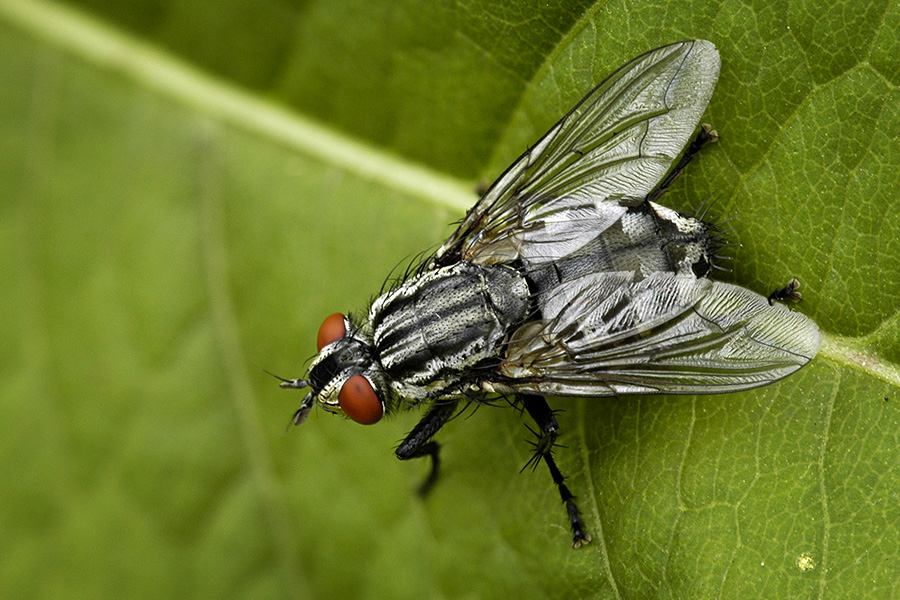 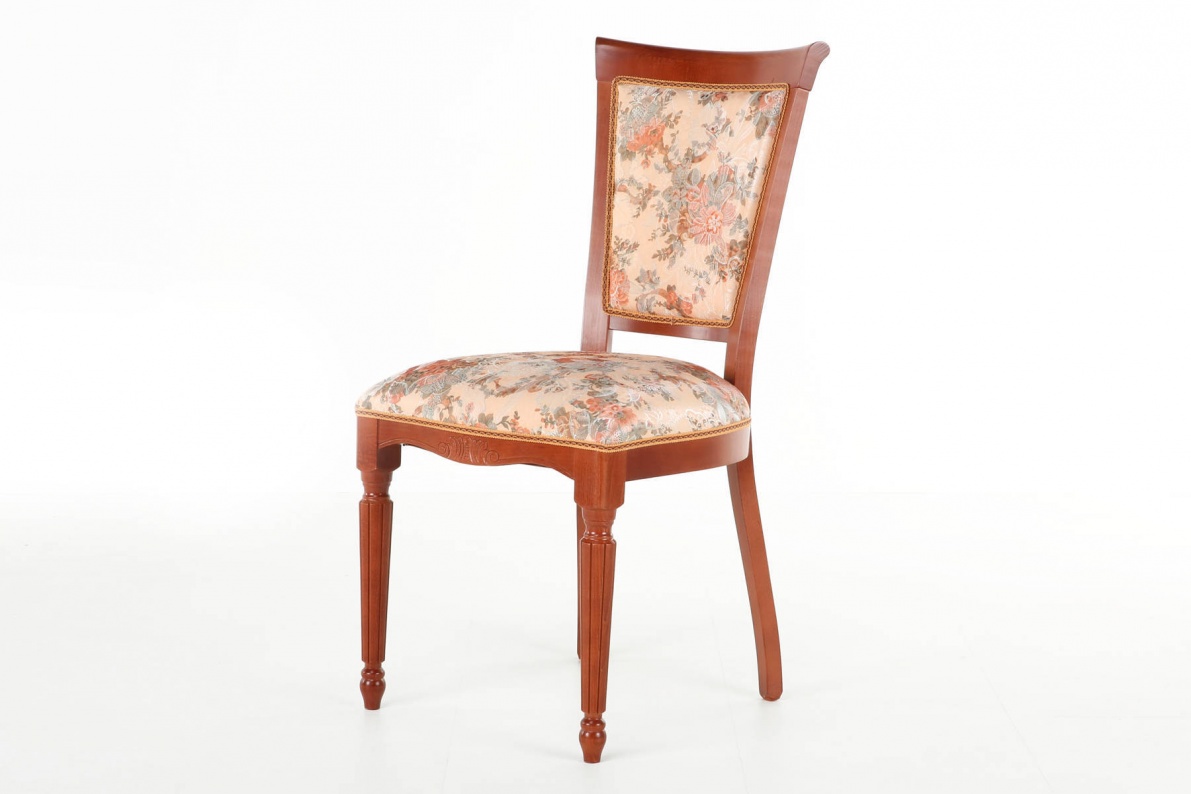 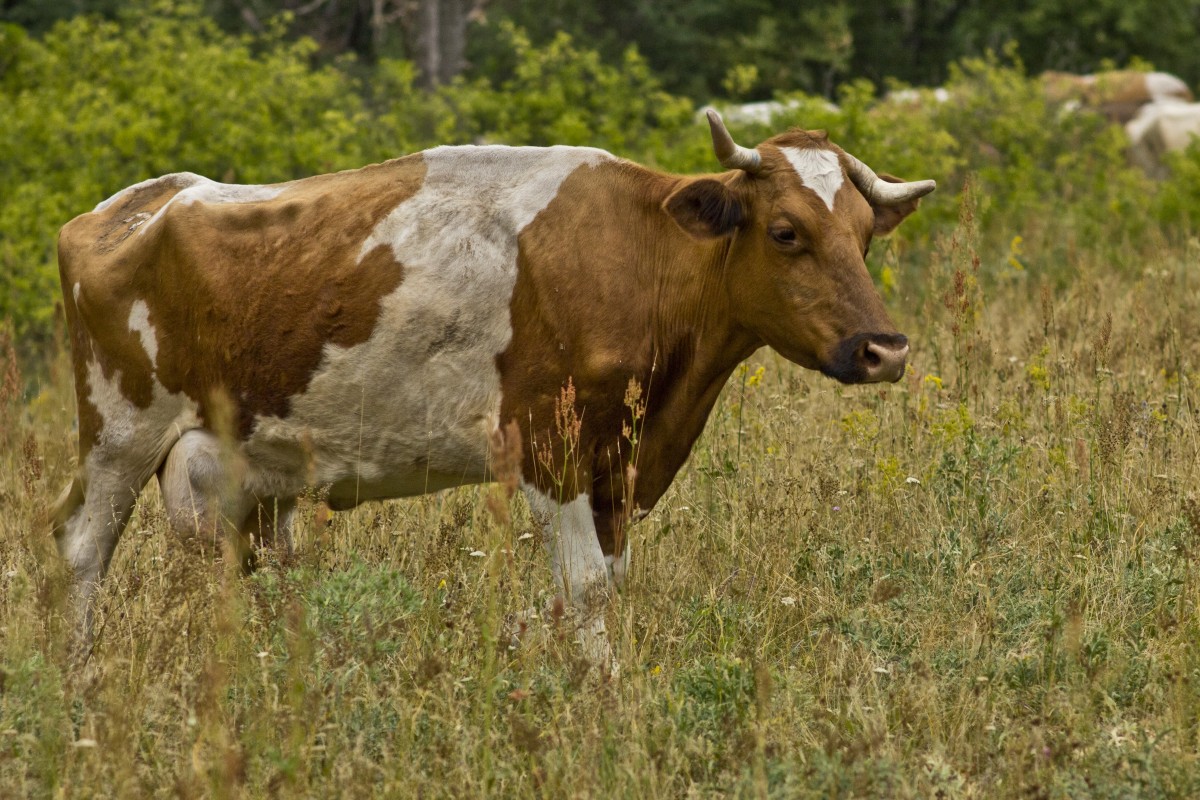 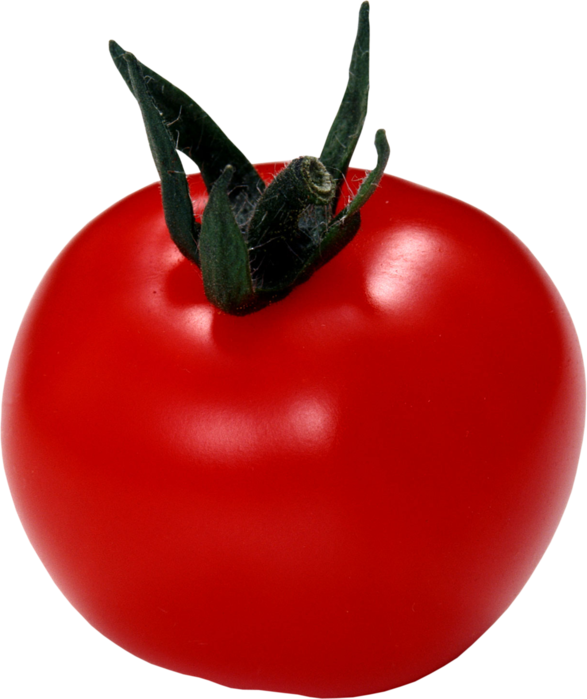 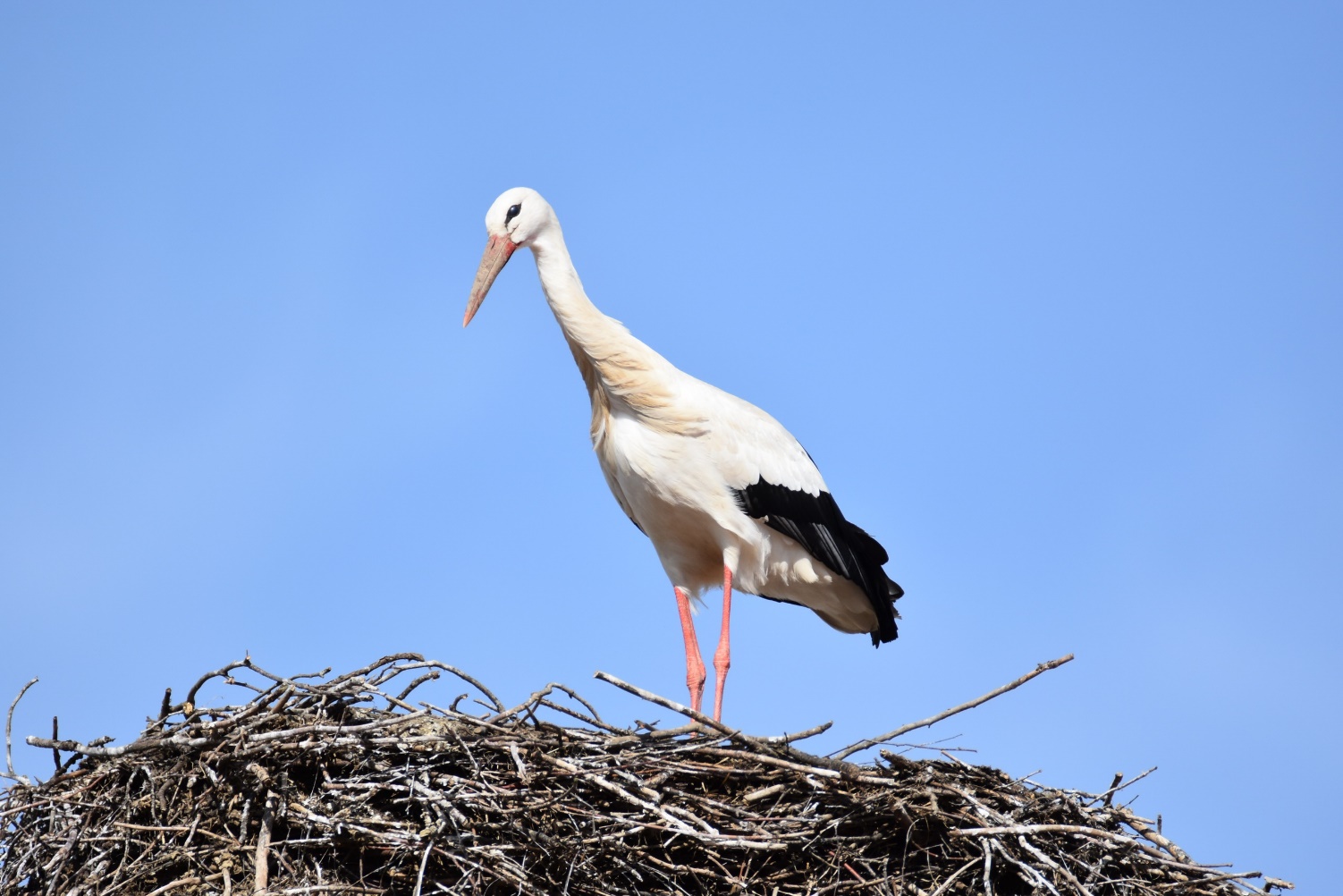 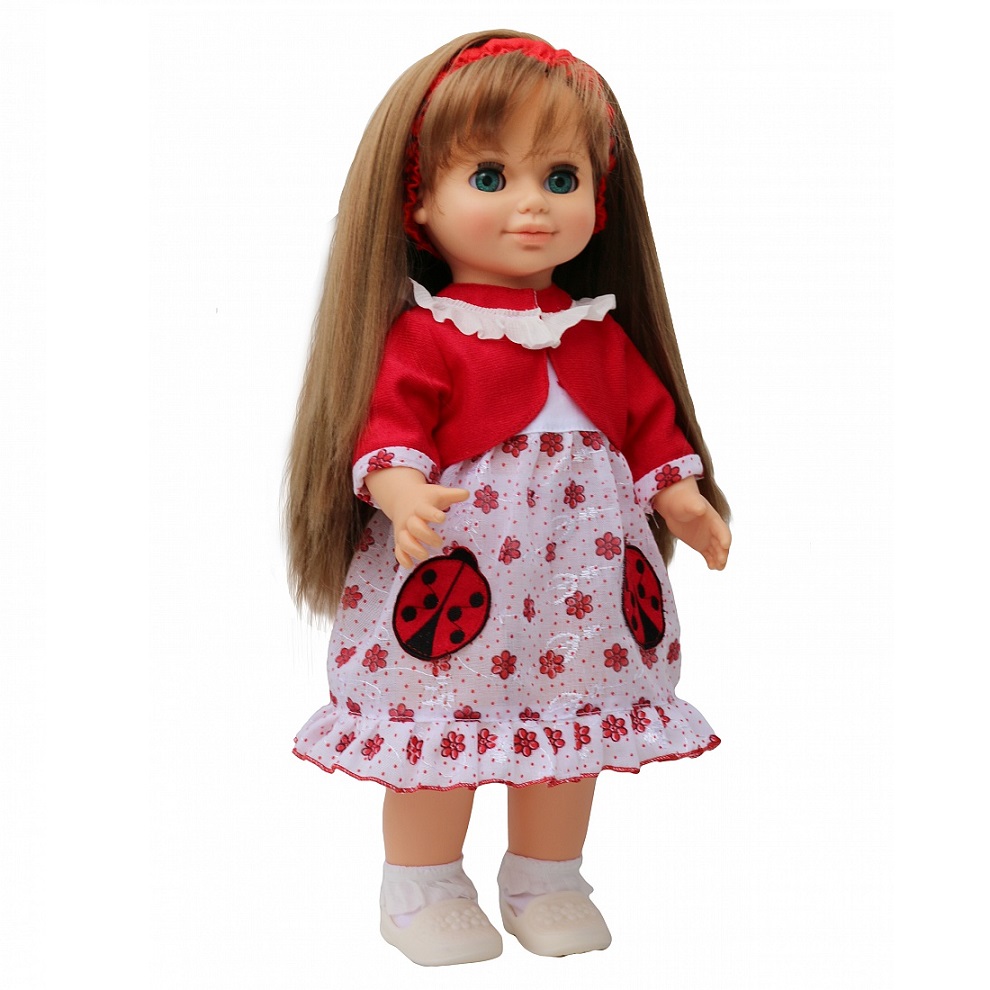 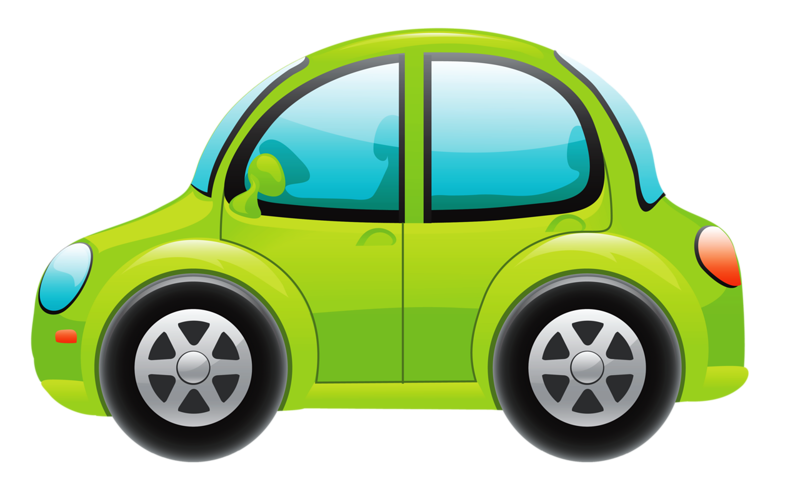 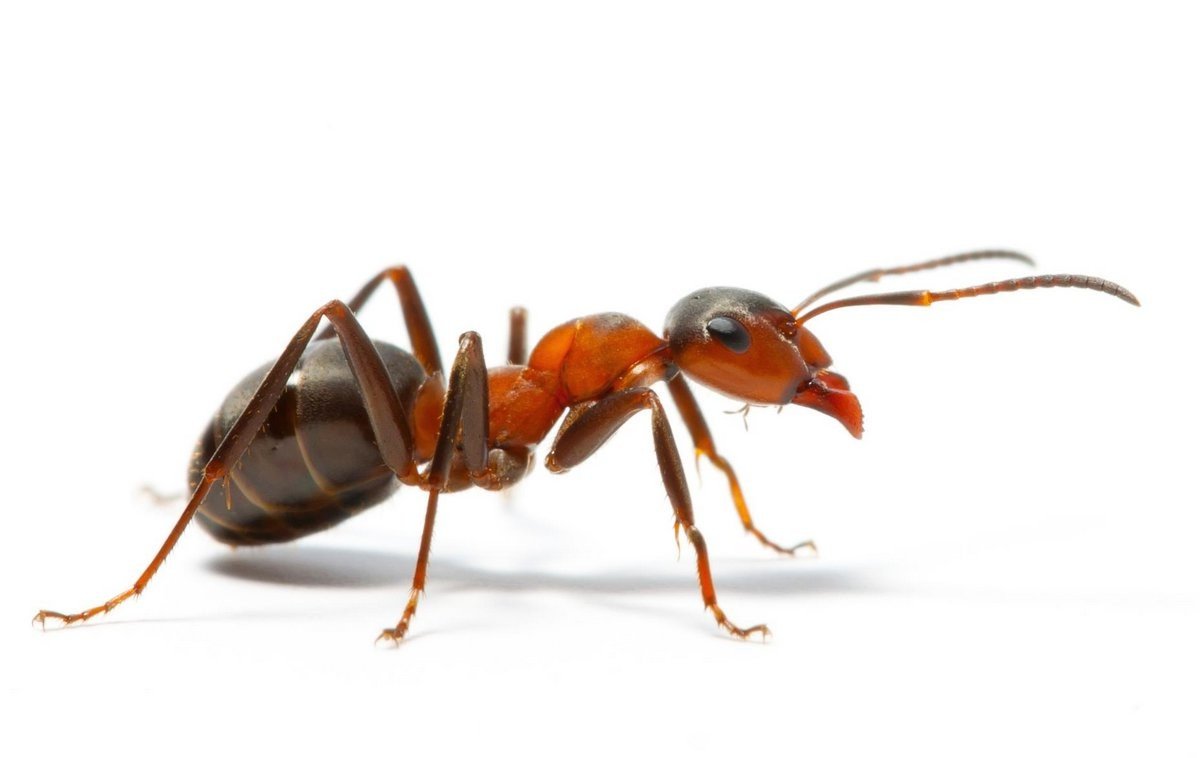 Мойдодыр: Если топну я ногою, Позову моих солдат,В эту комнату толпою Умывальники влетят,И залают, и завоют, И ногами застучат,И тебе головомойку, Неумытому, дадут -Прямо в Мойку, Прямо в Мойку С головою окунут!Лиса: Как выскочу, как выпрыгну, пойдут клочки по закоулочкам!Кот Матроскин: Корову заведем, молоко продавать будем.Баба Яга: фу, фу, фу! Русским духом пахнет! Зачем пришел молодец? Дело пытаешь или от дела лытаешь?Федора: Ой вы, бедные сиротки мои,Утюги и сковородки мои!Вы подите-ка, немытые, домой,Я водою вас умою ключевой.Я почищу вас песочком,Окачу вас кипяточком,И вы будете опять,Словно солнышко, сиять.Пятачок: Кажется дождь собирается, кажется дождь собирается…Львенок: Я на солнышке лежу, я на солнышко гляжу, Все лежу, и лежу, и на солнышко гляжу….Волк: -моя любимая бабушка, это я, твоя внученька. Пусти меня поскорее в дом! Я принесла тебе пирог и горшочек масла.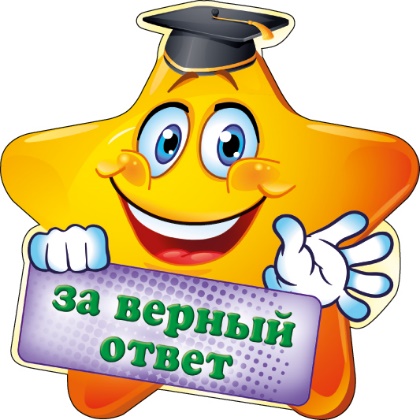 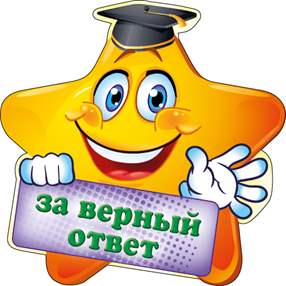 